Bowls Wellington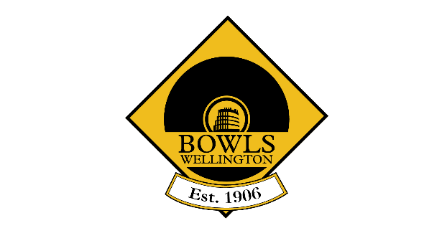 Hutt Valley BannerSaturday 25th September 2021Teams 1: @ Upper Hutt Bowling ClubTeams 2: @ Hutt Bowling ClubTeams 3: @ Massey Avenue Bowling ClubTeams 4: @ Silverstream Bowling ClubConditions of Play1	Laws of the Sport of Bowls apply.2	Composition of SidesEach side will consist of 4 men’s teams of triples3	FormatEach team will play 2 games on the day, at the venue listed in the draw. Games will be 15 ends of 3-bowl triples.Play to commence at 9.30 AM, except for teams 4 at Silverstream will start at 9.45am (there is a section in the Gough at Silverstream and so the starting time is staggered to allow for management under Covid-19 rules). The second game commencing when teams are ready but no later than 1.30 PM (1.45 PM at Silverstream).Time limit of 3 hours per game. Any end that has commenced prior to the expiry of time shall be completed no matter how many times the end is killed.4	ResultWhere a club has 2 or more entries they will run independent of each other.	Points will be awarded 2 for a win, 1 for a draw.The winner of the Hutt Valley Banner shall be the side with the highest number of points. If 2 or more sides are equal on points then the following will apply;The side with the highest differential of shots scored shall win. If still equal the side with the lowest number of shots scored against it and if still equal the side winning the greatest number of ends.5	ScorecardsScorecards will be provided with a photo of the result to be sent through to the Tournament Manager after each game., Dave Goodey, 027 578 7285.  If a photo can not be sent, phone Dave with the result.Draws will be distributed to clubs and online. Tournament Manager:	Dave Goodey davidgoodey@hotmail.com 	027 578 7285	